Návštěva ovčína a kravína v Bělé pod PradědemKdy – 16. 3. 2017 v 8,30 h odjezd autobusem od MŠ Tyršova Předpokládaný návrat – 11,15 hS sebou – sportovní oblečení obuvSvačina v MŠ – 7,30 h (Včeličky, Sluníčka)                           7,50 h (Sluníčka, Berušky)Prosíme, přiveďte děti včas.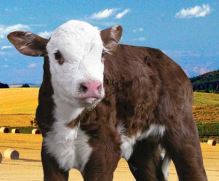 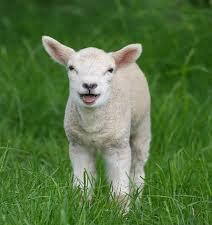 